Balsamic-Rosemary Vinaigrette 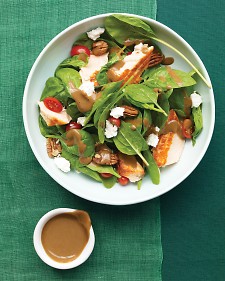 Balsamic gets a brief blitz in the blender with rosemary, mustard, and garlic in this quick-to-make dressing that doubles as a marinade.Everyday Food, March 2009 Yield Makes 3/4 cup Ingredients1/3 cup balsamic vinegar1 tablespoon Dijon mustard1 small garlic clove1 tablespoon fresh rosemary leaves (or 1/4 teaspoon dried)2 tablespoons water1/2 teaspoon coarse salt1/4 teaspoon ground pepper1/2 cup extra-virgin olive oilDirectionsIn a blender, combine vinegar, mustard, garlic, rosemary, water, salt, and pepper. Blend until smooth. With machine running, add oil in a thin stream; blend until creamy.Cook's NoteA clean jam jar is perfect for storing dressings like our balsamic vinaigrette.Basil VinaigretteIngredients Original recipe makes 1 -1/2 cups 1 cup olive oil 1/3 cup apple cider vinegar 1/4 cup honey 3 tablespoons chopped fresh basil 2 cloves garlic, minced Check All Add to Shopping List DirectionsIn a bowl, whisk together the olive oil, apple cider vinegar, honey, basil, and garlic. Pour over or toss with your favorite salad to serve.